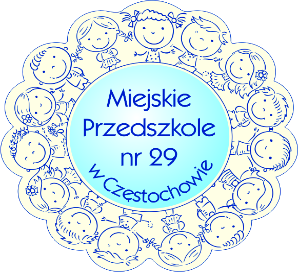 MP29.021.1.2020ZARZĄDZENIE  nr 1/2020Dyrektora Miejskiego Przedszkola nr 29 w Częstochowiez dnia 07 stycznia 2020 r.w sprawie  zebrania Rady Pedagogicznej Miejskiego Przedszkola nr 29 w Częstochowie             Na podstawie: Ustawy z dnia 14 grudnia 2016 r. Prawo oświatowe,                                                       t. j. Dz. U. z 2019 r. poz. 1148 z późn. zm. Dyrektor Miejskiego Przedszkola nr 29 w Częstochowiezarządza:§1Zebranie Rady Pedagogicznej na 23.01.2020 r. (czwartek) o godz. 16:00 w sali grupy Pszczółki.§2Zarządzenie wchodzi w życie z dniem podpisania.§3Niniejsze Zarządzenie sporządzono w dwóch jednobrzmiących egzemplarzach.(-) Ewa GrygielDyrektorMiejskiego Przedszkola nr 29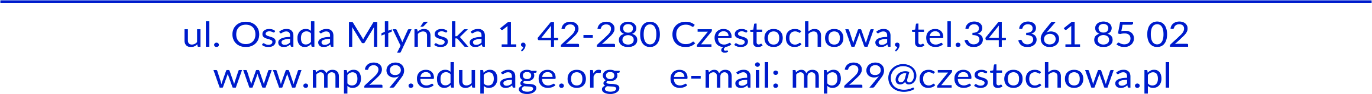 